Протокол №3 педагогического педсовет По теме: «Организация работы по нравственно-патриотическому воспитанию детей дошкольного возраста в условиях ДОУ»Форма проведения: деловая игра.Дата проведения: 16.03.2021 гУчастники: педагоги ДОУ.Цель: повышение профессионального уровня педагогов в работе с детьми по
нравственно-патриотическому воспитанию.	Повестка дня:Приветственное слово заведующего с сообщением о выполнении решений предыдущего педагогического совета, аннотацией темы.Презентация «Нравственно-патриотическое воспитание дошкольников» — (ст. воспитатель Бабкова Е. А.)«Воспитание нравственно-патриотических чувств у детей дошкольного возраста» — (воспитатель средней группы Бабкова Е. А.)«Современные подходы к нравственно-патриотическому воспитанию старших дошкольников через познавательное развитие» — (воспитатель подготовительной группы Деревянко Л. Б.).«Нравственно-патриотическое воспитание дошкольников посредством игры» — (воспитатель старшей группы Воронова Ю. С.)«Взаимодействие ДОУ и семьи по патриотическому воспитанию дошкольников» — (воспитатель  младшей группы Гундырина А. С.)Итоги тематической проверки на тему: «Организация работы в ДОУ по приобщению дошкольников к этнокультурным традициям родного края» — (заведующий Мещерякова А. И.)Подведение итогов и выполнение решения педагогического совета.Председатель педсовета: заведующий Мещерякова А. И.Секретарь: воспитатель Бабкова Е. А.Присутствовало: 6 педагоговОтсутствовало: 0По первому вопросу слушали заведующего  Мещерякову А. И. с сообщением о выполнении решений предыдущего педагогического совета.В конце сообщения пришли к выводу, что решение предыдущего педсовета систематически выполняется.По второму вопросу слушали старшего воспитателя Бабкову Е. А., она показала презентацию по теме «Нравственно-патриотическое воспитание дошкольников», в которой были озвучены главные вопросы нравственно – патриотического воспитания, цели, задачи, формы работы.По третьему вопросу слушали старшего воспитателя Бабкову Е. А. с сообщением «Воспитание нравственно-патриотических чувств у детей дошкольного возраста». Она рассказала о необходимости воспитания нравственно-патриотических чувств уже с раннего детства, что следует иметь в виду, развивая у ребенка первые чувства гражданственности, о том какие задачи стоят перед педагогом и родителями в данном направлении. Так же педагог рассказала о том, какую работу по патриотическому воспитанию дошкольников проводит в своей группе.По четвертому вопросу выступил воспитатель Деревянко Л. Б. Она подготовила презентацию по теме «Современные подходы к нравственно-патриотическому воспитанию старших дошкольников через познавательное развитие». Лариса Борисовна сообщила, что работу по патриотическому воспитанию, следует начинать с изучения методической литературы, которая сегодня позволяет с разных сторон подойти к вопросам патриотического воспитания, подобрать формы и методы работы, наиболее соответствующие конкретным условиям работы в нашем детском саду. В настоящее время большое значение приобретаем поиск и разработка инновационных подходов к патриотическому воспитанию.По пятому вопросу выступил воспитатель Воронова Ю С. С сообщение на тему «Нравственно-патриотическое воспитание дошкольников посредством игры» Она рассказала о том, что в своей работе использует различные игры с детьми младшего возраста. Представила педагогам разработанную картотеку народных игр. Рассказала о том, что народные игры являются неотъемлемой частью патриотического воспитания дошкольников. В игре ребенок активно переосмысливает накопленный нравственный опыт.По шестому вопросу выступил воспитатель Гундырина А. С.  По теме «Взаимодействие ДОУ и семьи в нравственно-патриотическом воспитании дошкольников» Она рассказала, о том какие мероприятия по патриотическому воспитанию проводит с детьми, как взаимодействует с родителями по данному направлению. Семья является традиционно главным институтом воспитания. Взаимодействие с родителями по данному вопросу способствует развитию эмоционального, бережного отношения к традициям и культуре своего народа, а так же сохранению вертикальных семейных связей.По седьмому вопросу выступил заведующий Мещерякова А. И.. Она Она подвела итоги тематического контроля «Организация работы в ДОУ приобщению дошкольников к этнокультурным традициям родного края», 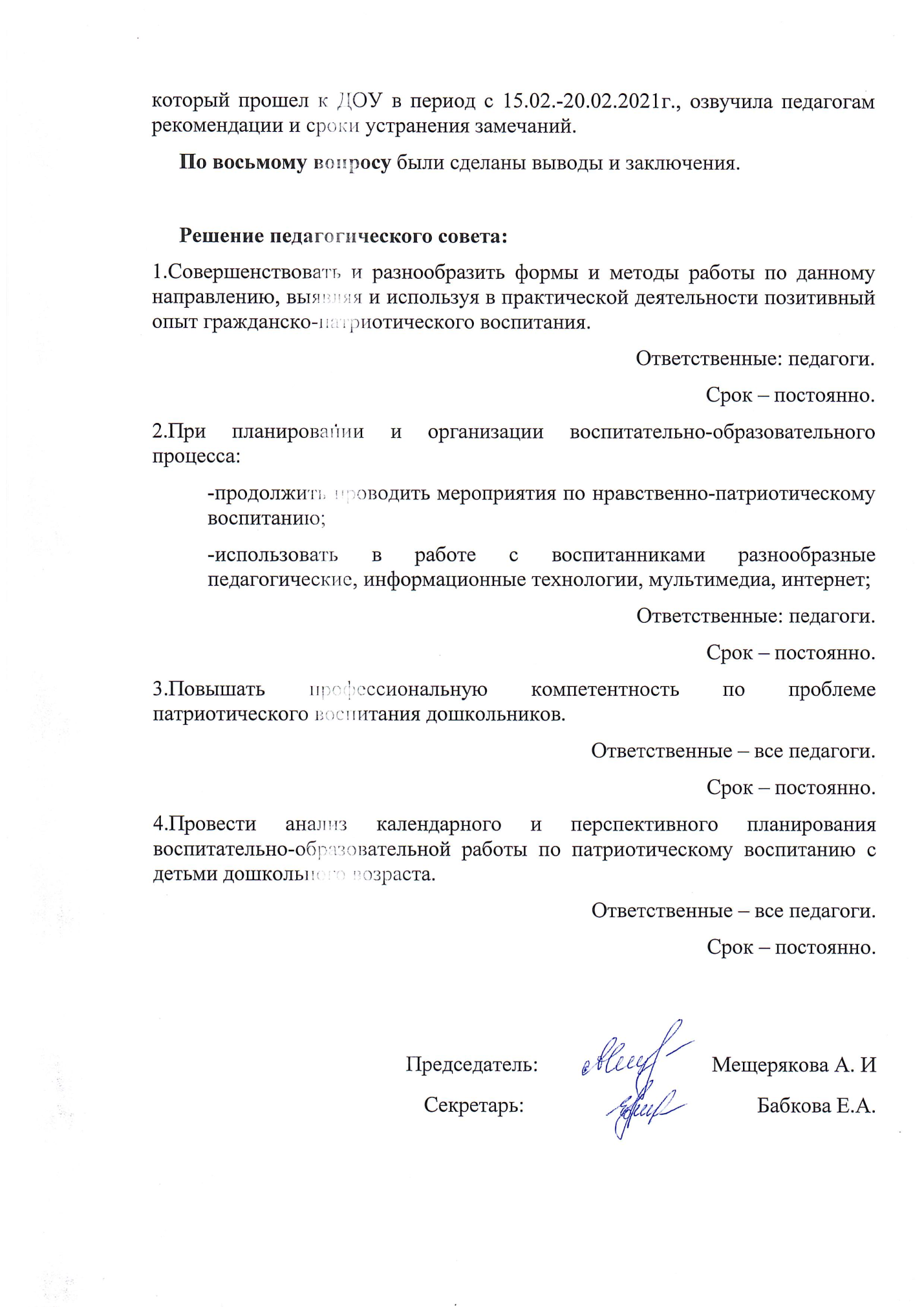 